               ПОСТАНОВЛЕНИЕ					      КАРАР                    ___________                        г. Казань                  № ______________В соответствии с Федеральным законом от 7 декабря 2011 года № 416-ФЗ 
«О водоснабжении и водоотведении», постановлением Правительства Российской Федерации от 13 мая 2013 г. № 406 «О государственном регулировании тарифов 
в сфере водоснабжения и водоотведения», приказом Федеральной службы 
по тарифам от 27 декабря 2013 г. № 1746-э «Об утверждении Методических указаний по расчету регулируемых тарифов в сфере водоснабжения 
и водоотведения», Положением о Государственном комитете Республики Татарстан по тарифам, утвержденным постановлением Кабинета Министров Республики Татарстан от 15.06.2010 № 468, протоколом заседания Правления Государственного комитета Республики Татарстан по тарифам от 15.12.2023 № 59-ПР Государственный комитет Республики Татарстан по тарифам ПОСТАНОВЛЯЕТ:Установить:тарифы на питьевую воду и водоотведение для Акционерного общества «Буинск-Водоканал» Буинского муниципального района (далее – 
АО «Буинск-Водоканал»), осуществляющего холодное водоснабжение 
и водоотведение, с календарной разбивкой согласно приложениям 1-2 к настоящему постановлению;долгосрочные параметры регулирования тарифов на питьевую воду 
и водоотведение для АО «Буинск-Водоканал», осуществляющего холодное водоснабжение и водоотведение, на 2024 – 2028 годы согласно приложению 
3 к настоящему постановлению.АО «Буинск-Водоканал», осуществляющему холодное водоснабжение 
и водоотведение, раскрыть информацию, подлежащую свободному доступу, 
в соответствии со стандартами раскрытия информации в сфере водоснабжения 
и водоотведения, утвержденными постановлением Правительства Российской Федерации от 26 января 2023 г. № 108, в срок не позднее 30 дней со дня принятия решения об установлении тарифов на очередной период регулирования. Настоящее постановление вступает в силу по истечении 10 дней после дня его официального опубликования.Председатель                                                                                                 А.С.Груничев					             Приложение 1 к постановлениюГосударственного комитета Республики Татарстан по тарифамот _____________ № ____________ Тарифы на питьевую воду и водоотведение для АО «Буинск-Водоканал», осуществляющего холодное водоснабжение и водоотведение, на 2024 год с календарной разбивкой* Выделяется в целях реализации пункта 6 статьи 168 Налогового кодекса Российской Федерации.Отдел организации, контроля и сопровождения принятия тарифных решений Государственного комитета Республики Татарстан по тарифам Приложение 2 к постановлениюГосударственного комитета Республики Татарстан по тарифамот ___________ № ______________ Тарифы на питьевую воду и водоотведение для АО «Буинск-Водоканал», осуществляющего холодное водоснабжение и водоотведение, на 2025 – 2028 годы* с календарной разбивкой* Ежегодная корректировка тарифов на питьевую воду и водоотведение на 2025-2028 годы проводится в соответствии с постановлением Правительства Российской Федерации от 13 мая 2013 г. № 406 «О государственном регулировании тарифов в сфере водоснабжения и водоотведения».** Выделяется в целях реализации пункта 6 статьи 168 Налогового кодекса Российской Федерации.Отдел организации, контроля и сопровождения принятия тарифных решений Государственного комитета Республики Татарстан по тарифам Приложение 3 к постановлениюГосударственного комитета Республики Татарстан по тарифамот _____________ № _________ Долгосрочные параметры регулирования тарифов на питьевую воду и водоотведение для АО «Буинск-Водоканал», осуществляющего холодное водоснабжение и водоотведение, на 2024 – 2028 годы* Базовый уровень операционных расходов на второй и последующие годы долгосрочного периода регулирования рассчитывается по формуле, предусмотренной пунктом 45 Методических указаний по расчету регулируемых тарифов в сфере водоснабжения и водоотведения, утвержденных приказом ФСТ России от 27 декабря 2013 г. № 1746-э.** Нормативный уровень прибыли для АО «Буинск-Водоканал» не устанавливается.*** Показатель энергосбережения и энергетической эффективности «уровень потерь воды» для тарифа на водоотведение не устанавливается.Отдел организации, контроля и сопровождения принятия тарифных решений Государственного комитета Республики Татарстан по тарифамГОСУДАРСТВЕННЫЙ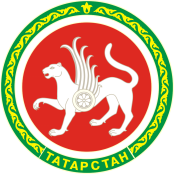 комитетРЕСПУБЛИКИ ТАТАРСТАНпо тарифам ТАТАРСТАН   РЕСПУБЛИКАСЫның тарифлар буенча ДӘҮЛӘТкомитетыОб установлении тарифов на питьевую воду и водоотведение для Акционерного общества «Буинск-Водоканал» Буинского муниципального района 
на 2024 – 2028 годы№п/пНаименование муниципального образования, организации, осуществляющей холодное водоснабжение и водоотведениеГодТариф напитьевую воду(одноставочный),руб./куб.мТариф наводоотведение(одноставочный),руб./куб.мТариф наочистку сточных вод(одноставочный), руб./куб.мБуинский муниципальный район1АО «Буинск-Водоканал»1.1Население (тарифы указаны с учетом НДС)*с 01.01.2024 по 30.06.202441,7756,3638,361.1Население (тарифы указаны с учетом НДС)*с 01.07.2024 по 31.12.202443,4966,7446,861.2Иные потребители (тарифы указаны без учета НДС)с 01.01.2024 по 30.06.202434,8146,9731,971.2Иные потребители (тарифы указаны без учета НДС)с 01.07.2024 по 31.12.202436,2455,6239,05№п/пНаименование муниципального образования, организации, осуществляющей холодное водоснабжение и водоотведениеГодТариф напитьевую воду(одноставочный),руб./куб.мТариф наводоотведение(одноставочный),руб./куб.мТариф наочистку сточных вод(одноставочный), руб./куб.мБуинский муниципальный районБуинский муниципальный районБуинский муниципальный районБуинский муниципальный район1АО «Буинск-Водоканал»1.1Население (тарифы указаны с учетом НДС)**с 01.01.2025 по 30.06.202542,4365,2844,181.1Население (тарифы указаны с учетом НДС)**с 01.07.2025 по 31.12.202542,4365,2844,181.1Население (тарифы указаны с учетом НДС)**с 01.01.2026 по 30.06.202642,4365,2844,181.1Население (тарифы указаны с учетом НДС)**с 01.07.2026 по 31.12.202642,8369,2046,641.1Население (тарифы указаны с учетом НДС)**с 01.01.2027 по 30.06.202742,6269,2046,641.1Население (тарифы указаны с учетом НДС)**с 01.07.2027 по 31.12.202742,6269,3246,731.1Население (тарифы указаны с учетом НДС)**с 01.01.2028 по 30.06.202842,6269,3246,731.1Население (тарифы указаны с учетом НДС)**с 01.07.2028 по 31.12.202844,2873,3849,281.2Иные потребители (тарифы указаны без учета НДС)с 01.01.2025 по 30.06.202535,3654,4036,821.2Иные потребители (тарифы указаны без учета НДС)с 01.07.2025 по 31.12.202535,3654,4036,821.2Иные потребители (тарифы указаны без учета НДС)с 01.01.2026 по 30.06.202635,3654,4036,821.2Иные потребители (тарифы указаны без учета НДС)с 01.07.2026 по 31.12.202635,6957,6738,871.2Иные потребители (тарифы указаны без учета НДС)с 01.01.2027 по 30.06.202735,5257,6738,871.2Иные потребители (тарифы указаны без учета НДС)с 01.07.2027 по 31.12.202735,5257,7738,941.2Иные потребители (тарифы указаны без учета НДС)с 01.01.2028 по 30.06.202835,5257,7738,941.2Иные потребители (тарифы указаны без учета НДС)с 01.07.2028 по 31.12.202836,9061,1541,07№п/пНаименование организации, осуществляющей холодное водоснабжение и (или) водоотведение,вид тарифаГодБазовыйуровеньоперационныхрасходов*ИндексэффективностиоперационныхрасходовНормативныйуровеньприбыли**Показателиэнергосбереженияи энергетическойэффективностиПоказателиэнергосбереженияи энергетическойэффективности№п/пНаименование организации, осуществляющей холодное водоснабжение и (или) водоотведение,вид тарифаГодБазовыйуровеньоперационныхрасходов*ИндексэффективностиоперационныхрасходовНормативныйуровеньприбыли**уровень потерь воды***удельный расход электрической энергии№п/пНаименование организации, осуществляющей холодное водоснабжение и (или) водоотведение,вид тарифаГодтыс. руб.% %%кВт·ч/куб.м1АО «Буинск-Водоканал»1.1Питьевая вода202415 785,76--14,000,901.1Питьевая вода2025-1-14,000,901.1Питьевая вода2026-1-14,000,901.1Питьевая вода2027-1-14,000,901.1Питьевая вода2028-1-14,000,901.2Водоотведение 202417 945,57---0,571.2Водоотведение 2025-1--0,571.2Водоотведение 2026-1--0,571.2Водоотведение 2027-1--0,571.2Водоотведение 2028-1--0,571.3Очистка сточных вод 202411 701,61---0,451.3Очистка сточных вод 2025-1--0,451.3Очистка сточных вод 2026-1--0,451.3Очистка сточных вод 2027-1--0,451.3Очистка сточных вод 2028-1--0,45